18.10.2021г КГУ "ОШ №1" прошел урок мужества по девизом " Ұлы дала әскері- тәуелсіздік тірегі". Гамова Татьяна Геннадиевна провела урок на тему "Мужество в современном обществе" в 9 "В" классе. Цель урока: формирование у детей представлений об ответственном гражданском поведении на примерах отважных поступков сверстников, а так же неравнодушного отношения к людям, нуждающимся в помощи, участия в деятельности общественных объединений, направленных на заботу о представителях старшего и младшего поколений. На уроке присутствовали гости Калдарбеков Нуржан Жораханович- подполковник в отставке посл. должность Заместитель командира части по воспитательно-идеологической работе., Абзалов Шорман Вакитович ветеран таджика-афганской границы участник боевых действий. Гости урока поделись с ребятами историей службы и рассказали об таджика- афганской войне. Мужество- это не мода,Скорая, быстротечная,Мужество- суть мужчины,Прочная, долгая, вечная.Если зернышко смелостиС почвой подружится.Вызреет в пору спелостиЗернышко колосом мужества....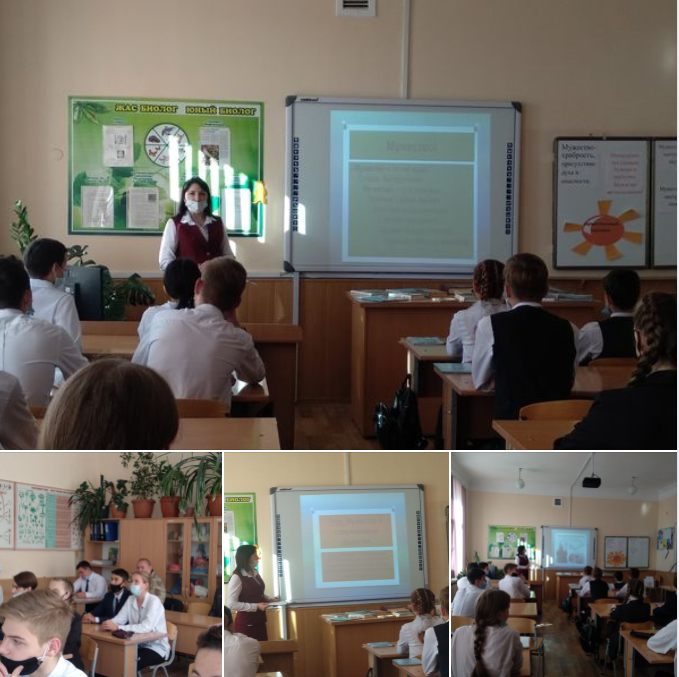 